İlgili Yönetmelik : Tez danışmanı atanması MADDE 8 – (1) Tezli yüksek lisans programında, enstitü anabilim/anasanat dalı başkanlığı her öğrenci için kendi üniversitesinin kadrosunda bulunan bir tez danışmanını en geç birinci yarıyılın sonuna kadar; öğrencinin danışmanıyla beraber belirlediği tez konusunu da en geç ikinci yarıyılın sonuna kadar enstitüye önerir. Tez danışmanı ve tez konusu enstitü yönetim kurulu onayı ile kesinleşir. (2) Tez danışmanı, senatonun belirleyeceği niteliklere sahip öğretim üyeleri arasından seçilir. Yükseköğretim kurumunda belirlenen niteliklere sahip öğretim üyesi bulunmaması halinde üniversite senatosunun belirlediği ilkeler çerçevesinde enstitü yönetim kurulu tarafından başka bir yükseköğretim kurumundan öğretim üyesi danışman olarak seçilebilir. Tez çalışmasının niteliğinin birden fazla tez danışmanı gerektirdiği durumlarda atanacak ikinci tez danışmanı, üniversite kadrosu dışından en az doktora derecesine sahip kişilerden olabilir.Student’s Signature : ………………..Approval of Advisor :  Suitable   			           Non-suitable                               	I’ve managed at least once  Number of students currently I am managing as thesis advisor : 	MSc: ……. PhD:……..Number of students currently I am managing as joint thesis advisor:   MSc: ……. PhD:……..Approval of Head of Department :        Suitable    	            Non-suitable   Date							             Head of Department                                                                                                          (Title,Name-Surname,Signature)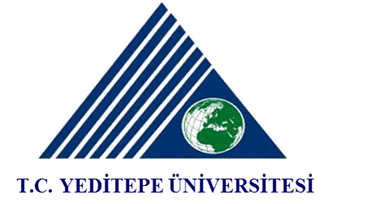 YEDİTEPE UNIVERSITYINSTITUTE OF HEALTH SCIENCESMsc THESIS ADVISOR SUGGESTION FORM…./…./20….Student’s Name-Surname  Student’s Number  Type of ProgramMscDepartmentDate and Term of Started Program20…./20... Academic year,  ……………TermAdvisor’s Name-SurnameCo-advisor’s Name-SurnameCo-advisor’s Institute